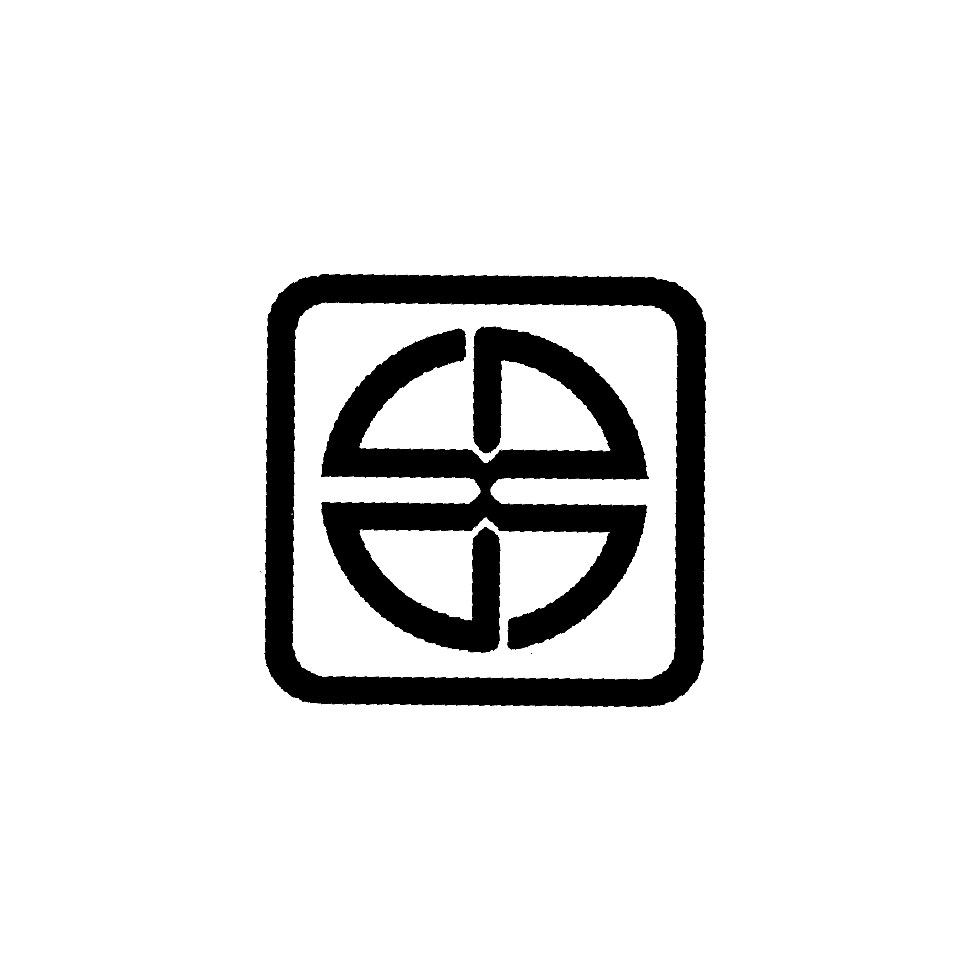 دانشکدهدانشکدهدانشکدهپزشکی *    دندانپزشکی   پرستاری   پیراپزشکی    توانبخشی     بهداشت   تغذیه و علوم غذایی پزشکی *    دندانپزشکی   پرستاری   پیراپزشکی    توانبخشی     بهداشت   تغذیه و علوم غذایی پزشکی *    دندانپزشکی   پرستاری   پیراپزشکی    توانبخشی     بهداشت   تغذیه و علوم غذایی پزشکی *    دندانپزشکی   پرستاری   پیراپزشکی    توانبخشی     بهداشت   تغذیه و علوم غذایی پزشکی *    دندانپزشکی   پرستاری   پیراپزشکی    توانبخشی     بهداشت   تغذیه و علوم غذایی پزشکی *    دندانپزشکی   پرستاری   پیراپزشکی    توانبخشی     بهداشت   تغذیه و علوم غذایی پزشکی *    دندانپزشکی   پرستاری   پیراپزشکی    توانبخشی     بهداشت   تغذیه و علوم غذایی پزشکی *    دندانپزشکی   پرستاری   پیراپزشکی    توانبخشی     بهداشت   تغذیه و علوم غذایی پزشکی *    دندانپزشکی   پرستاری   پیراپزشکی    توانبخشی     بهداشت   تغذیه و علوم غذایی پزشکی *    دندانپزشکی   پرستاری   پیراپزشکی    توانبخشی     بهداشت   تغذیه و علوم غذایی گروه آموزشی گروه آموزشی گروه آموزشی پزشکیپزشکیپزشکیپزشکیپزشکیپزشکیپزشکیپزشکیپزشکیپزشکیرشته/گرایشرشته/گرایشرشته/گرایشپزشکیپزشکیپزشکیپزشکیپزشکیپزشکیپزشکیپزشکیپزشکیپزشکیمقطع تحصیلی فراگیرانمقطع تحصیلی فراگیرانمقطع تحصیلی فراگیرانکاردانی                        کارشناسی پیوسته          کارشناسی ناپیوسته             کارشناسی ارشد                                  دکترای حرفه ای *           دکترای تخصصی کاردانی                        کارشناسی پیوسته          کارشناسی ناپیوسته             کارشناسی ارشد                                  دکترای حرفه ای *           دکترای تخصصی کاردانی                        کارشناسی پیوسته          کارشناسی ناپیوسته             کارشناسی ارشد                                  دکترای حرفه ای *           دکترای تخصصی کاردانی                        کارشناسی پیوسته          کارشناسی ناپیوسته             کارشناسی ارشد                                  دکترای حرفه ای *           دکترای تخصصی کاردانی                        کارشناسی پیوسته          کارشناسی ناپیوسته             کارشناسی ارشد                                  دکترای حرفه ای *           دکترای تخصصی کاردانی                        کارشناسی پیوسته          کارشناسی ناپیوسته             کارشناسی ارشد                                  دکترای حرفه ای *           دکترای تخصصی کاردانی                        کارشناسی پیوسته          کارشناسی ناپیوسته             کارشناسی ارشد                                  دکترای حرفه ای *           دکترای تخصصی کاردانی                        کارشناسی پیوسته          کارشناسی ناپیوسته             کارشناسی ارشد                                  دکترای حرفه ای *           دکترای تخصصی کاردانی                        کارشناسی پیوسته          کارشناسی ناپیوسته             کارشناسی ارشد                                  دکترای حرفه ای *           دکترای تخصصی کاردانی                        کارشناسی پیوسته          کارشناسی ناپیوسته             کارشناسی ارشد                                  دکترای حرفه ای *           دکترای تخصصی عنوان واحد درسیعنوان واحد درسیعنوان واحد درسیکورس داروهای مربوط به کم خونی و کلیات شیمی درمانیکورس داروهای مربوط به کم خونی و کلیات شیمی درمانیکورس داروهای مربوط به کم خونی و کلیات شیمی درمانیکورس داروهای مربوط به کم خونی و کلیات شیمی درمانیکورس داروهای مربوط به کم خونی و کلیات شیمی درمانیکورس داروهای مربوط به کم خونی و کلیات شیمی درمانیکورس داروهای مربوط به کم خونی و کلیات شیمی درمانیکورس داروهای مربوط به کم خونی و کلیات شیمی درمانیکورس داروهای مربوط به کم خونی و کلیات شیمی درمانیکورس داروهای مربوط به کم خونی و کلیات شیمی درمانینوع واحد درسینوع واحد درسینوع واحد درسیتئوری *       عملی               کارآموزی            کارورزی         تئوری *       عملی               کارآموزی            کارورزی         تئوری *       عملی               کارآموزی            کارورزی         تئوری *       عملی               کارآموزی            کارورزی         تئوری *       عملی               کارآموزی            کارورزی         تئوری *       عملی               کارآموزی            کارورزی         تئوری *       عملی               کارآموزی            کارورزی         تئوری *       عملی               کارآموزی            کارورزی         تئوری *       عملی               کارآموزی            کارورزی         تئوری *       عملی               کارآموزی            کارورزی         تعداد واحد/ ساعتتعداد واحد/ ساعتتعداد واحد/ ساعتتعداد واحد کل :  3/0       زمان ( ساعت ) : 6 ساعتتعداد واحد کل :  3/0       زمان ( ساعت ) : 6 ساعتتعداد واحد کل :  3/0       زمان ( ساعت ) : 6 ساعتتعداد واحد کل :  3/0       زمان ( ساعت ) : 6 ساعتتعداد واحد کل :  3/0       زمان ( ساعت ) : 6 ساعتتعداد واحد کل :  3/0       زمان ( ساعت ) : 6 ساعتتعداد واحد کل :  3/0       زمان ( ساعت ) : 6 ساعتتعداد واحد کل :  3/0       زمان ( ساعت ) : 6 ساعتتعداد واحد کل :  3/0       زمان ( ساعت ) : 6 ساعتتعداد واحد کل :  3/0       زمان ( ساعت ) : 6 ساعتکد درسکد درسکد درسپیش نیاز/هم نیاز پیش نیاز/هم نیاز پیش نیاز/هم نیاز نام و نام خانوادگی مدرس / مدرسین نام و نام خانوادگی مدرس / مدرسین نام و نام خانوادگی مدرس / مدرسین کبری بهرامپورجویباریکبری بهرامپورجویباریکبری بهرامپورجویباریکبری بهرامپورجویباریکبری بهرامپورجویباریکبری بهرامپورجویباریکبری بهرامپورجویباریکبری بهرامپورجویباریکبری بهرامپورجویباریکبری بهرامپورجویباریرشته تحصیلی مدرس رشته تحصیلی مدرس رشته تحصیلی مدرس فارماکولوژیفارماکولوژیفارماکولوژیفارماکولوژیفارماکولوژیفارماکولوژیفارماکولوژیفارماکولوژیفارماکولوژیفارماکولوژیمقطع تحصیلی مدرس مقطع تحصیلی مدرس مقطع تحصیلی مدرس دکتری تخصصی PhDدکتری تخصصی PhDدکتری تخصصی PhDدکتری تخصصی PhDدکتری تخصصی PhDدکتری تخصصی PhDدکتری تخصصی PhDدکتری تخصصی PhDدکتری تخصصی PhDدکتری تخصصی PhDرتبه علمیرتبه علمیرتبه علمیاستادیاراستادیاراستادیاراستادیاراستادیاراستادیاراستادیاراستادیاراستادیاراستادیارپست الکترونیکپست الکترونیکپست الکترونیکBahrampour82@gmail.comBahrampour82@gmail.comBahrampour82@gmail.comBahrampour82@gmail.comBahrampour82@gmail.comBahrampour82@gmail.comBahrampour82@gmail.comBahrampour82@gmail.comBahrampour82@gmail.comBahrampour82@gmail.comآدرس / شماره تماسآدرس / شماره تماسآدرس / شماره تماسدانشکده پزشکی 09111296253دانشکده پزشکی 09111296253دانشکده پزشکی 09111296253دانشکده پزشکی 09111296253دانشکده پزشکی 09111296253دانشکده پزشکی 09111296253دانشکده پزشکی 09111296253دانشکده پزشکی 09111296253دانشکده پزشکی 09111296253دانشکده پزشکی 09111296253اهداف کلی(شرح توصیف درس)اهداف کلی(شرح توصیف درس)اهداف کلی(شرح توصیف درس)درک مفاهیم فارماکوکینتیک، فارماکودینامیک، کاربردبالینی، تداخلات داروئی و عوارض مهم داروهاي مصرفيدرک مفاهیم فارماکوکینتیک، فارماکودینامیک، کاربردبالینی، تداخلات داروئی و عوارض مهم داروهاي مصرفيدرک مفاهیم فارماکوکینتیک، فارماکودینامیک، کاربردبالینی، تداخلات داروئی و عوارض مهم داروهاي مصرفيدرک مفاهیم فارماکوکینتیک، فارماکودینامیک، کاربردبالینی، تداخلات داروئی و عوارض مهم داروهاي مصرفيدرک مفاهیم فارماکوکینتیک، فارماکودینامیک، کاربردبالینی، تداخلات داروئی و عوارض مهم داروهاي مصرفيدرک مفاهیم فارماکوکینتیک، فارماکودینامیک، کاربردبالینی، تداخلات داروئی و عوارض مهم داروهاي مصرفيدرک مفاهیم فارماکوکینتیک، فارماکودینامیک، کاربردبالینی، تداخلات داروئی و عوارض مهم داروهاي مصرفيدرک مفاهیم فارماکوکینتیک، فارماکودینامیک، کاربردبالینی، تداخلات داروئی و عوارض مهم داروهاي مصرفيدرک مفاهیم فارماکوکینتیک، فارماکودینامیک، کاربردبالینی، تداخلات داروئی و عوارض مهم داروهاي مصرفيدرک مفاهیم فارماکوکینتیک، فارماکودینامیک، کاربردبالینی، تداخلات داروئی و عوارض مهم داروهاي مصرفياهداف اختصاصیاهداف اختصاصیاهداف اختصاصیاز فراگیر انتظار می رود در پایان دوره قادر باشد:-کاربرد بالینی داروهای ضدسرطان و کم خونی را شرح دهد-مهمترین عوارض جانبی داروهای شیمی درمانی و راههای مقابله با این عوارض، را نام ببرد-مکانیسم عمل داروهای ذکر شده را شرح دهد-رژیم های مهم درمانی انواع سرطان های رایج را بداند-داروهای مورد استفاده در انواع مختلف کم خونی ها را از هم تفکیک دهد.از فراگیر انتظار می رود در پایان دوره قادر باشد:-کاربرد بالینی داروهای ضدسرطان و کم خونی را شرح دهد-مهمترین عوارض جانبی داروهای شیمی درمانی و راههای مقابله با این عوارض، را نام ببرد-مکانیسم عمل داروهای ذکر شده را شرح دهد-رژیم های مهم درمانی انواع سرطان های رایج را بداند-داروهای مورد استفاده در انواع مختلف کم خونی ها را از هم تفکیک دهد.از فراگیر انتظار می رود در پایان دوره قادر باشد:-کاربرد بالینی داروهای ضدسرطان و کم خونی را شرح دهد-مهمترین عوارض جانبی داروهای شیمی درمانی و راههای مقابله با این عوارض، را نام ببرد-مکانیسم عمل داروهای ذکر شده را شرح دهد-رژیم های مهم درمانی انواع سرطان های رایج را بداند-داروهای مورد استفاده در انواع مختلف کم خونی ها را از هم تفکیک دهد.از فراگیر انتظار می رود در پایان دوره قادر باشد:-کاربرد بالینی داروهای ضدسرطان و کم خونی را شرح دهد-مهمترین عوارض جانبی داروهای شیمی درمانی و راههای مقابله با این عوارض، را نام ببرد-مکانیسم عمل داروهای ذکر شده را شرح دهد-رژیم های مهم درمانی انواع سرطان های رایج را بداند-داروهای مورد استفاده در انواع مختلف کم خونی ها را از هم تفکیک دهد.از فراگیر انتظار می رود در پایان دوره قادر باشد:-کاربرد بالینی داروهای ضدسرطان و کم خونی را شرح دهد-مهمترین عوارض جانبی داروهای شیمی درمانی و راههای مقابله با این عوارض، را نام ببرد-مکانیسم عمل داروهای ذکر شده را شرح دهد-رژیم های مهم درمانی انواع سرطان های رایج را بداند-داروهای مورد استفاده در انواع مختلف کم خونی ها را از هم تفکیک دهد.از فراگیر انتظار می رود در پایان دوره قادر باشد:-کاربرد بالینی داروهای ضدسرطان و کم خونی را شرح دهد-مهمترین عوارض جانبی داروهای شیمی درمانی و راههای مقابله با این عوارض، را نام ببرد-مکانیسم عمل داروهای ذکر شده را شرح دهد-رژیم های مهم درمانی انواع سرطان های رایج را بداند-داروهای مورد استفاده در انواع مختلف کم خونی ها را از هم تفکیک دهد.از فراگیر انتظار می رود در پایان دوره قادر باشد:-کاربرد بالینی داروهای ضدسرطان و کم خونی را شرح دهد-مهمترین عوارض جانبی داروهای شیمی درمانی و راههای مقابله با این عوارض، را نام ببرد-مکانیسم عمل داروهای ذکر شده را شرح دهد-رژیم های مهم درمانی انواع سرطان های رایج را بداند-داروهای مورد استفاده در انواع مختلف کم خونی ها را از هم تفکیک دهد.از فراگیر انتظار می رود در پایان دوره قادر باشد:-کاربرد بالینی داروهای ضدسرطان و کم خونی را شرح دهد-مهمترین عوارض جانبی داروهای شیمی درمانی و راههای مقابله با این عوارض، را نام ببرد-مکانیسم عمل داروهای ذکر شده را شرح دهد-رژیم های مهم درمانی انواع سرطان های رایج را بداند-داروهای مورد استفاده در انواع مختلف کم خونی ها را از هم تفکیک دهد.از فراگیر انتظار می رود در پایان دوره قادر باشد:-کاربرد بالینی داروهای ضدسرطان و کم خونی را شرح دهد-مهمترین عوارض جانبی داروهای شیمی درمانی و راههای مقابله با این عوارض، را نام ببرد-مکانیسم عمل داروهای ذکر شده را شرح دهد-رژیم های مهم درمانی انواع سرطان های رایج را بداند-داروهای مورد استفاده در انواع مختلف کم خونی ها را از هم تفکیک دهد.از فراگیر انتظار می رود در پایان دوره قادر باشد:-کاربرد بالینی داروهای ضدسرطان و کم خونی را شرح دهد-مهمترین عوارض جانبی داروهای شیمی درمانی و راههای مقابله با این عوارض، را نام ببرد-مکانیسم عمل داروهای ذکر شده را شرح دهد-رژیم های مهم درمانی انواع سرطان های رایج را بداند-داروهای مورد استفاده در انواع مختلف کم خونی ها را از هم تفکیک دهد.پیامدهای یادگیری : پیامدهای یادگیری : پیامدهای یادگیری : حیطه شناختیحیطه شناختیحیطه عاطفیحیطه عاطفیحیطه عاطفیحیطه عاطفیحیطه عاطفیحیطه روانی حرکتیحیطه روانی حرکتیحیطه روانی حرکتیپیامدهای یادگیری : پیامدهای یادگیری : پیامدهای یادگیری : **روش های تدریسروش های تدریسروش های تدریسسخنرانی و تدریس توسط استاد   *   سخنرانی و تدریس توسط استاد   *   سخنرانی توسط دانشجو     سخنرانی توسط دانشجو     سخنرانی توسط دانشجو     سخنرانی توسط دانشجو     سخنرانی توسط دانشجو     نمایش عملی    نمایش عملی    روش های تدریسروش های تدریسروش های تدریسپرسش و پاسخ    *     پرسش و پاسخ    *     یادگیری مبتنی بر حل مسئله(PBL) یادگیری مبتنی بر حل مسئله(PBL) یادگیری مبتنی بر حل مسئله(PBL) یادگیری مبتنی بر حل مسئله(PBL) یادگیری مبتنی بر حل مسئله(PBL) کارگاه آموزشی   کارگاه آموزشی   روش های تدریسروش های تدریسروش های تدریسبحث گروهی    بحث گروهی    بیمار شبیه سازی شده         بیمار شبیه سازی شده         بیمار شبیه سازی شده         بیمار شبیه سازی شده         بیمار شبیه سازی شده         یادگیری مبتنی بر تیم (TBL) یادگیری مبتنی بر تیم (TBL) روش های تدریسروش های تدریسروش های تدریسایفای نقش          ایفای نقش          Bedside teaching          Bedside teaching          Bedside teaching          Bedside teaching          Bedside teaching          آموزش مجاز     آموزش مجاز     روش های تدریسروش های تدریسروش های تدریسنقشه مفهومی  Concept Map نقشه مفهومی  Concept Map یادگیری مبتنی برپروژه   Project-Based Learning     یادگیری مبتنی برپروژه   Project-Based Learning     یادگیری مبتنی برپروژه   Project-Based Learning     یادگیری مبتنی برپروژه   Project-Based Learning     یادگیری مبتنی برپروژه   Project-Based Learning     یادگیری مبتنی برپروژه   Project-Based Learning     یادگیری مبتنی برپروژه   Project-Based Learning     روش های تدریسروش های تدریسروش های تدریسسایر ( لطفا قید نمایید ) سایر ( لطفا قید نمایید ) سایر ( لطفا قید نمایید ) سایر ( لطفا قید نمایید ) سایر ( لطفا قید نمایید ) سایر ( لطفا قید نمایید ) سایر ( لطفا قید نمایید ) سایر ( لطفا قید نمایید ) سایر ( لطفا قید نمایید ) ضوابط آموزشی و سیاست های  مدیریتی ضوابط آموزشی و سیاست های  مدیریتی ضوابط آموزشی و سیاست های  مدیریتی حضور و غیاب   *         تکالیف کلاسی *         امتحانات   *           اخلاق دانشجویی   *سایر: حضور و غیاب   *         تکالیف کلاسی *         امتحانات   *           اخلاق دانشجویی   *سایر: حضور و غیاب   *         تکالیف کلاسی *         امتحانات   *           اخلاق دانشجویی   *سایر: حضور و غیاب   *         تکالیف کلاسی *         امتحانات   *           اخلاق دانشجویی   *سایر: حضور و غیاب   *         تکالیف کلاسی *         امتحانات   *           اخلاق دانشجویی   *سایر: حضور و غیاب   *         تکالیف کلاسی *         امتحانات   *           اخلاق دانشجویی   *سایر: حضور و غیاب   *         تکالیف کلاسی *         امتحانات   *           اخلاق دانشجویی   *سایر: حضور و غیاب   *         تکالیف کلاسی *         امتحانات   *           اخلاق دانشجویی   *سایر: حضور و غیاب   *         تکالیف کلاسی *         امتحانات   *           اخلاق دانشجویی   *سایر: منابع اصلی درس Katzung & Trevor's Pharmacology: Examination & Board Review, 2019منابع اصلی درس Katzung & Trevor's Pharmacology: Examination & Board Review, 2019منابع اصلی درس Katzung & Trevor's Pharmacology: Examination & Board Review, 2019منابع اصلی درس Katzung & Trevor's Pharmacology: Examination & Board Review, 2019منابع اصلی درس Katzung & Trevor's Pharmacology: Examination & Board Review, 2019منابع اصلی درس Katzung & Trevor's Pharmacology: Examination & Board Review, 2019منابع اصلی درس Katzung & Trevor's Pharmacology: Examination & Board Review, 2019منابع اصلی درس Katzung & Trevor's Pharmacology: Examination & Board Review, 2019منابع اصلی درس Katzung & Trevor's Pharmacology: Examination & Board Review, 2019منابع اصلی درس Katzung & Trevor's Pharmacology: Examination & Board Review, 2019منابع اصلی درس Katzung & Trevor's Pharmacology: Examination & Board Review, 2019منابع اصلی درس Katzung & Trevor's Pharmacology: Examination & Board Review, 2019منابع اصلی درس Katzung & Trevor's Pharmacology: Examination & Board Review, 2019منابع اصلی درس Katzung & Trevor's Pharmacology: Examination & Board Review, 2019برنامه عناوین درس در هر دوره برنامه عناوین درس در هر دوره برنامه عناوین درس در هر دوره برنامه عناوین درس در هر دوره برنامه عناوین درس در هر دوره برنامه عناوین درس در هر دوره برنامه عناوین درس در هر دوره برنامه عناوین درس در هر دوره برنامه عناوین درس در هر دوره برنامه عناوین درس در هر دوره برنامه عناوین درس در هر دوره برنامه عناوین درس در هر دوره برنامه عناوین درس در هر دوره برنامه عناوین درس در هر دوره شماره جلسهعناوین کلی درس در هر جلسه عناوین کلی درس در هر جلسه عناوین کلی درس در هر جلسه تاریخ ارائهتاریخ ارائهساعت ارائهروش تدریسمواد و وسایل آموزشی مواد و وسایل آموزشی مواد و وسایل آموزشی *روش ارزشیابی*روش ارزشیابی*روش ارزشیابیداروهای موثر برکم خونیداروهای موثر برکم خونیداروهای موثر برکم خونی19/06/9919/06/99-سخنرانی، بحث، پرسش و پاسخ وپاورپوینتمولتی مدیامولتی مدیامولتی مدیاحضور موثر در کلاس، پرسش شفاهی و پایان ترمحضور موثر در کلاس، پرسش شفاهی و پایان ترمحضور موثر در کلاس، پرسش شفاهی و پایان ترمداروهای شیمی درمانی 1داروهای شیمی درمانی 1داروهای شیمی درمانی 124/06/9924/06/99-//مولتی مدیامولتی مدیامولتی مدیا//////6داروهای شیمی درمانی 2داروهای شیمی درمانی 2داروهای شیمی درمانی 225/06/9925/06/99-//مولتی مدیامولتی مدیامولتی مدیا//////7867891011121314151617تاریخ امتحان میان ترم:  طبق برنامهتاریخ امتحان میان ترم:  طبق برنامهتاریخ امتحان میان ترم:  طبق برنامهتاریخ امتحان میان ترم:  طبق برنامهتاریخ امتحان میان ترم:  طبق برنامهتاریخ امتحان میان ترم:  طبق برنامهتاریخ امتحان میان ترم:  طبق برنامهتاریخ امتحان پایان ترم: تاریخ امتحان پایان ترم: تاریخ امتحان پایان ترم: تاریخ امتحان پایان ترم: تاریخ امتحان پایان ترم: تاریخ امتحان پایان ترم: تاریخ امتحان پایان ترم: * توجه : لطفا روش ارزشیابی  ( شماره مربوطه ذیل  )  به تفکیک  عناوین درس را در جدول فوق در ستون مربوطه قید گردد .* توجه : لطفا روش ارزشیابی  ( شماره مربوطه ذیل  )  به تفکیک  عناوین درس را در جدول فوق در ستون مربوطه قید گردد .* توجه : لطفا روش ارزشیابی  ( شماره مربوطه ذیل  )  به تفکیک  عناوین درس را در جدول فوق در ستون مربوطه قید گردد .* توجه : لطفا روش ارزشیابی  ( شماره مربوطه ذیل  )  به تفکیک  عناوین درس را در جدول فوق در ستون مربوطه قید گردد .* توجه : لطفا روش ارزشیابی  ( شماره مربوطه ذیل  )  به تفکیک  عناوین درس را در جدول فوق در ستون مربوطه قید گردد .* توجه : لطفا روش ارزشیابی  ( شماره مربوطه ذیل  )  به تفکیک  عناوین درس را در جدول فوق در ستون مربوطه قید گردد .* توجه : لطفا روش ارزشیابی  ( شماره مربوطه ذیل  )  به تفکیک  عناوین درس را در جدول فوق در ستون مربوطه قید گردد .* توجه : لطفا روش ارزشیابی  ( شماره مربوطه ذیل  )  به تفکیک  عناوین درس را در جدول فوق در ستون مربوطه قید گردد .* توجه : لطفا روش ارزشیابی  ( شماره مربوطه ذیل  )  به تفکیک  عناوین درس را در جدول فوق در ستون مربوطه قید گردد .* توجه : لطفا روش ارزشیابی  ( شماره مربوطه ذیل  )  به تفکیک  عناوین درس را در جدول فوق در ستون مربوطه قید گردد .* توجه : لطفا روش ارزشیابی  ( شماره مربوطه ذیل  )  به تفکیک  عناوین درس را در جدول فوق در ستون مربوطه قید گردد .* توجه : لطفا روش ارزشیابی  ( شماره مربوطه ذیل  )  به تفکیک  عناوین درس را در جدول فوق در ستون مربوطه قید گردد .* توجه : لطفا روش ارزشیابی  ( شماره مربوطه ذیل  )  به تفکیک  عناوین درس را در جدول فوق در ستون مربوطه قید گردد .* توجه : لطفا روش ارزشیابی  ( شماره مربوطه ذیل  )  به تفکیک  عناوین درس را در جدول فوق در ستون مربوطه قید گردد .روش ارزشیابیروش ارزشیابی1-  آزمون کتبی : الف : تشریحی (  1- گسترده پاسخ     2- کوتاه پاسخ   )      ب :  عینی ( 1- چند گزینه ای *  2- جورکردنی    3- صحیح  /غلط )1-  آزمون کتبی : الف : تشریحی (  1- گسترده پاسخ     2- کوتاه پاسخ   )      ب :  عینی ( 1- چند گزینه ای *  2- جورکردنی    3- صحیح  /غلط )1-  آزمون کتبی : الف : تشریحی (  1- گسترده پاسخ     2- کوتاه پاسخ   )      ب :  عینی ( 1- چند گزینه ای *  2- جورکردنی    3- صحیح  /غلط )1-  آزمون کتبی : الف : تشریحی (  1- گسترده پاسخ     2- کوتاه پاسخ   )      ب :  عینی ( 1- چند گزینه ای *  2- جورکردنی    3- صحیح  /غلط )1-  آزمون کتبی : الف : تشریحی (  1- گسترده پاسخ     2- کوتاه پاسخ   )      ب :  عینی ( 1- چند گزینه ای *  2- جورکردنی    3- صحیح  /غلط )1-  آزمون کتبی : الف : تشریحی (  1- گسترده پاسخ     2- کوتاه پاسخ   )      ب :  عینی ( 1- چند گزینه ای *  2- جورکردنی    3- صحیح  /غلط )1-  آزمون کتبی : الف : تشریحی (  1- گسترده پاسخ     2- کوتاه پاسخ   )      ب :  عینی ( 1- چند گزینه ای *  2- جورکردنی    3- صحیح  /غلط )1-  آزمون کتبی : الف : تشریحی (  1- گسترده پاسخ     2- کوتاه پاسخ   )      ب :  عینی ( 1- چند گزینه ای *  2- جورکردنی    3- صحیح  /غلط )1-  آزمون کتبی : الف : تشریحی (  1- گسترده پاسخ     2- کوتاه پاسخ   )      ب :  عینی ( 1- چند گزینه ای *  2- جورکردنی    3- صحیح  /غلط )1-  آزمون کتبی : الف : تشریحی (  1- گسترده پاسخ     2- کوتاه پاسخ   )      ب :  عینی ( 1- چند گزینه ای *  2- جورکردنی    3- صحیح  /غلط )1-  آزمون کتبی : الف : تشریحی (  1- گسترده پاسخ     2- کوتاه پاسخ   )      ب :  عینی ( 1- چند گزینه ای *  2- جورکردنی    3- صحیح  /غلط )1-  آزمون کتبی : الف : تشریحی (  1- گسترده پاسخ     2- کوتاه پاسخ   )      ب :  عینی ( 1- چند گزینه ای *  2- جورکردنی    3- صحیح  /غلط )روش ارزشیابیروش ارزشیابی2- مشاهده عملکرد (چک لیست)*2- مشاهده عملکرد (چک لیست)*3- انجام تکالیف عملی و پروژه3- انجام تکالیف عملی و پروژه3- انجام تکالیف عملی و پروژه3- انجام تکالیف عملی و پروژه3- انجام تکالیف عملی و پروژه4- مصاحبه(شفاهی)4- مصاحبه(شفاهی)4- مصاحبه(شفاهی)4- مصاحبه(شفاهی)4- مصاحبه(شفاهی)روش ارزشیابیروش ارزشیابی5- مشارکت کلاسی*5- مشارکت کلاسی*6- آزمون (کوئیز)*6- آزمون (کوئیز)*6- آزمون (کوئیز)*6- آزمون (کوئیز)*6- آزمون (کوئیز)*7 - سایر ( لطفا قید نمایید )7 - سایر ( لطفا قید نمایید )7 - سایر ( لطفا قید نمایید )7 - سایر ( لطفا قید نمایید )7 - سایر ( لطفا قید نمایید )تاریخ تکمیل فرم :  17/06/99                                                         امضاء :                                                             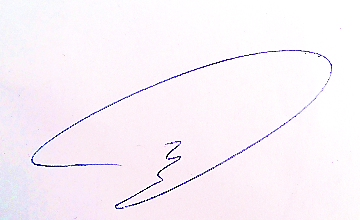 تاریخ تکمیل فرم :  17/06/99                                                         امضاء :                                                             تاریخ تکمیل فرم :  17/06/99                                                         امضاء :                                                             تاریخ تکمیل فرم :  17/06/99                                                         امضاء :                                                             تاریخ تکمیل فرم :  17/06/99                                                         امضاء :                                                             تاریخ تکمیل فرم :  17/06/99                                                         امضاء :                                                             تاریخ تکمیل فرم :  17/06/99                                                         امضاء :                                                             تاریخ تکمیل فرم :  17/06/99                                                         امضاء :                                                             تاریخ تکمیل فرم :  17/06/99                                                         امضاء :                                                             تاریخ تکمیل فرم :  17/06/99                                                         امضاء :                                                             تاریخ تکمیل فرم :  17/06/99                                                         امضاء :                                                             تاریخ تکمیل فرم :  17/06/99                                                         امضاء :                                                             تاریخ تکمیل فرم :  17/06/99                                                         امضاء :                                                             تاریخ تکمیل فرم :  17/06/99                                                         امضاء :                                                             